MATH 161               Solutions:  TEST I		September 2017Instructions:   Answer any 10 of the following 12 questions.  You may solve more than 10 to obtain extra credit.    1.  Albertine orders a large cup of coffee at Metropolis on Granville.  Let F(t) be the temperature in degrees Fahrenheit of her coffee t minutes after the coffee is placed on her tray.(a) (2 pts)  Explain the meaning of the statement:   F(9) = 167.  (Use complete sentences. Avoid any mathematical terms!)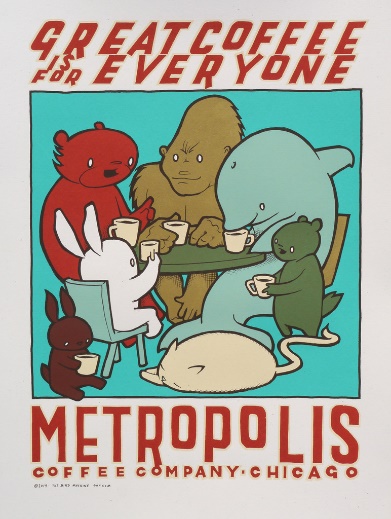 Solution:  Nine minutes after the cup of coffee is placed upon the tray, Albertine finds that the temperature of the coffee is 167 F.(b) (3 pts)    Explain the meaning of the statement:    F-1(99) = 17.5Solution:  When the temperature of the coffee is 99 F, 17.5 minutes have elapsed since the coffee mug was placed upon Albertine’s tray.(c)  (3 pts)     Give the practical interpretation of the statement:   F′(9) = – 1.10.  (Use complete sentences. Do not use the words “derivative” or “rate” or any other mathematical term in your explanation.)Solution:  Nine minutes after being served her coffee, Albertine notices that the temperature of the coffee is decreasing by about 1.1 F every minute during the next couple of minutes.(d)   (1 pt)    What are the units of F′(9)?Answer: F/ minute    (since  F/ t represents change in temp/ change in time.)(e) (3 pts)     Using the information given in parts (a) and (c), estimate the temperature of Albertine’s coffee seven minutes after she has been handed the coffee.  Solution:  Since after nine minutes the temperature is 167 F, we would estimate that two minutes earlier the temperature was 167 + 2(1.1) = 169.2  F. (f)  (3 pts)      Extra Credit Explain the meaning of the statement: Solution:  When the temperature of the coffee is 99 ºF, time increases by one minute for each ºF that the temperature of the coffee falls.(4 pts each)     For each of the following three sets of axes, exactly one of the following statements (a) – (e) is true.  You may use a letter more than once. In the space provided next to each figure, enter the letter of the true statement for that figure.  For each graph, note that the x and y scales are not the same.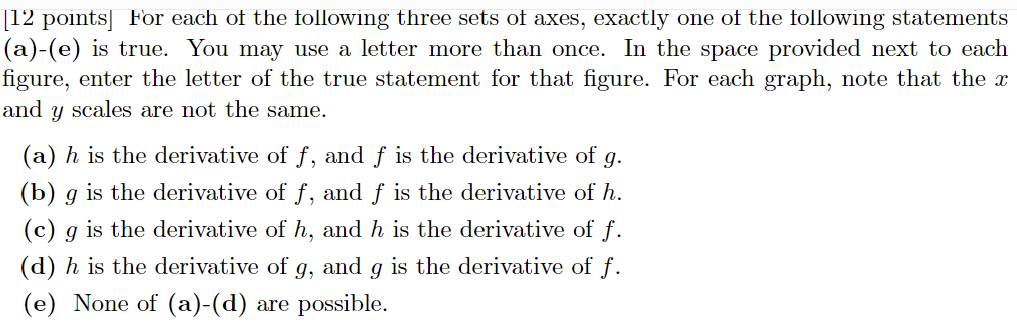 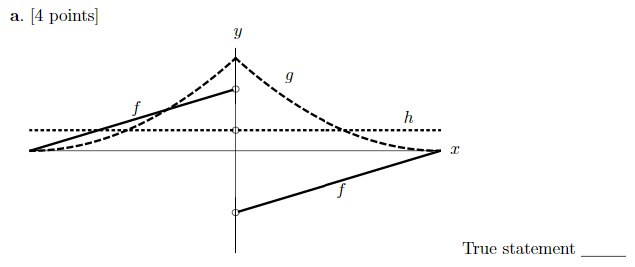 True Statement:  A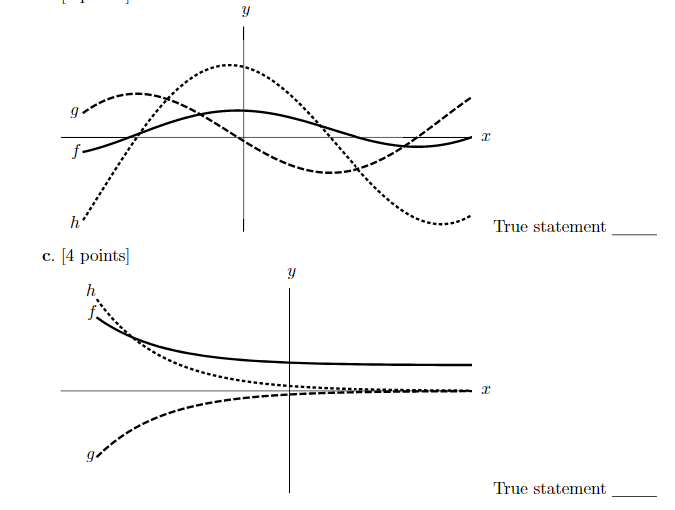 True Statement:  ETrue Statement:  D(12 pts)    Using the limit definition of the derivative, write an explicit expression for the derivative of the function g(x) = (cos x)x at x = 3.Do not try to calculate this derivative.Solution: (a) (6 pts)    Find 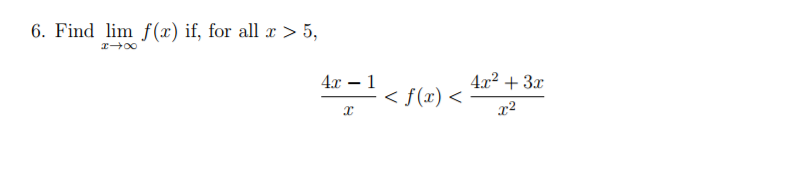 Explain!Which theorem are you using?Solution:  Since we can invoke the Squeeze Theorem to conclude that f(x) (b)  (6 pts)     Show that y = f(x) = x3 + 5ex + 1 has at least one real root. Explain!
Which theorem are you using?Solution:  Note that y = f(x) is continuous on the real line since it is a sum of continuous functions.Next, notice that f(1) > 0 and f(-10) = -8.99 < 0.Invoking the Intermediate Value Theorem, we conclude that f must have a root on the interval (-10, 1).5.  (12 pts)        Find an equation of the normal line to the curve    at x = 1.You may use short cuts.Solution: Let y = g(x).  Then  .Thus.Also note that g(0) = 0, so the point of tangency is (1, 0).Finally, the slope of the normal line is -1 and the equation of the normal line is y – 0 = -(x – 1); more simply, y = 1 – x.6. (12 pts)       The graph of a function g is shown below.  For each of the following, decide if the limit exists.  If it does, find the limit.  If it does not, decide also if the “limit” is ∞, -∞, or neither.  No justification is necessary for full credit, but show your work for purposes of partial credit.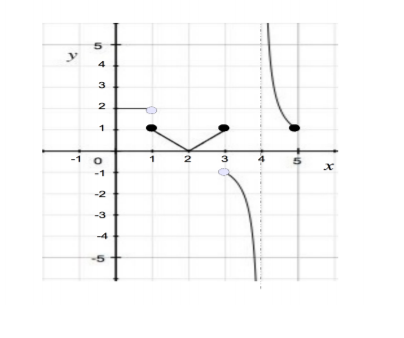 =2=1=does not exist; neither ± ∞.= 0 [redundant]=1does not exist; neither ± ∞.∞ -∞does not exist; neither ± ∞.17.  Suppose that f(x) is a function that is continuous on the interval [-2, 2].  The graph of 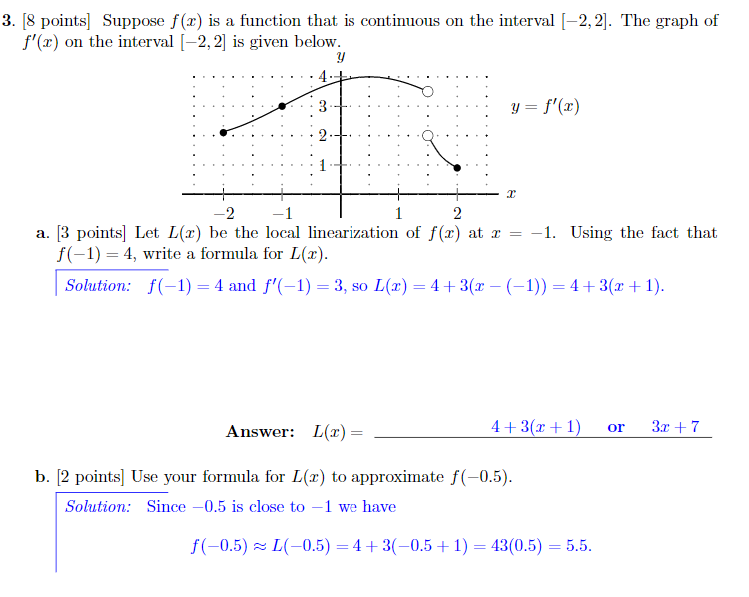 (6 pts)      Let y = L(x) be the local linearization of f(x) at x = -1.  Using the fact that f(-1) = -4, write a formula for y = L(x).Solution: Note that f(-1) = - 4 and Simplifying:  L(x) = -4+3(x+1)(6 pts)     Use your formula for L(x) to approximate f(-0.5).Solution:  Since 0.5 is close to x = -1, our estimate is:f(-0.5) ≈ L(-0.5) = -4 + 3(-0.5+1) = -5.58.   Suppose that f and g are differentiable functions satisfying:  f(3) = -2, g(3) = -4,  f ′(3) = 3, and g′(3) = -1.(6 pts)      Let H(x) = (f(x) + 2g(x) + 1)(f(x) – g(x) – 4).  Compute H′(3)       (Hint:  Use short cuts here.)Solution:  Using the product rule,(3+(-2)(-2-(-4)-4) + (-2 + (-8) +1)(3-(-1)) = 1(-2) + (-9)(4) = -38  Compute M′(3)Solution:  Using the quotient rule,So,  =  = 9.  For each of the following, find any and all critical points. Then, using the first derivative test, classify them (local max, local min, neither). (6 pts)         y = f(x) = x3 – 3x + 1Solution:  Hence the critical points are x = ±1.Next, performing a sign analysis on dy/dx, we find that dy/dx is positive when |x| > 1 and negative when |x|<1.  Hence f is rising on (-∞, -1), falling on (-1, 1), and rising on (1, ∞).This means that f achieves a local maximum at x = -1 and a local minimum at x =1. (6 pts)      y = g(x) = 3x4 –16x3 + 18x2 + 1Solution:  Hence the critical points are x = 0, 1, 3.Next, performing a sign analysis on dy/dx, we find that dy/dx is positive when x>3 and 0<x<1; dy/dx is negative when 1<x<3 and when x<0. .  Hence g is rising on (0, 1) and on (3, ∞); g is falling on (-∞, 0) and on (1, 3).This means that g achieves a local maximum at x = 4 and local minima at x = 1 and x = 6.10.  Let y = f(x) be a differentiable function with derivative(4 pts)       Find any and all critical points.  These are the five critical points.(8 pts)      Classify each critical point (local max, local min, neither).Solution: Clearly since their respective factors have even exponents, x = 2 and x =5 are neither max nor min.  Doing a sign analysis on Using the first derivative test, we find that x = 4 is a local maximum;  x= 1 and x = 6 are both local minima.11. (3 pts each)      Compute each of the following limits.  Justify your reasoning.Solution:  Observe that: Solution:  Observe that, as long as x ≠ 3:Solution:  This limit is 0 due to the squeeze theorem, viz,Since we can assume x > 0,  Now 1/x and -1/x →0 as x→ ∞, and so must.Solution:  We begin by rationalizing the numerator of the algebraic expression.  Then we assume that, as long as x ≠ 0:12.  (3 pts each)     For each of the following functions, determine the type of discontinuity at the given point.  If it is a removable discontinuity, find a continuous extension of the function.        at x = 2Solution: Factoring yieldsNow as x →2, y →.  Thus this is a removable discontinuity.  The continuous extension requires that y be defined as  when x = 2.        at x = -5Solution:  In part (a), we factored y as follows:Now as x → -5, the numerator tends to 20 but the denominator → 0.  Thus this is an infinite discontinuity.Solution:  This is our archetypal example of an essential discontinuity.    Solution:  This is a jump discontinuity since It is a hypothesis that the sun will rise tomorrow: and this means that we do not know whether it will rise. - Ludwig Wittgenstein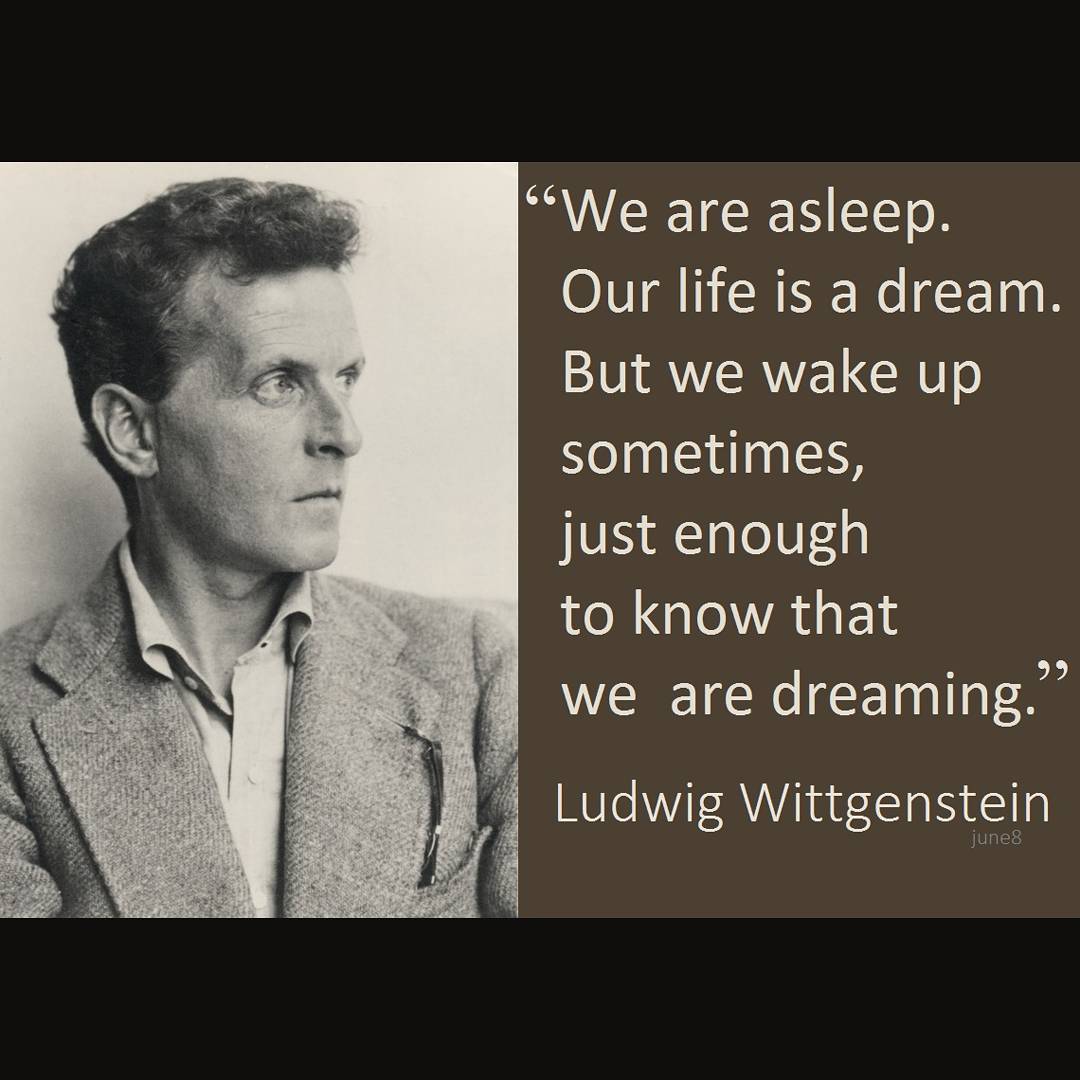 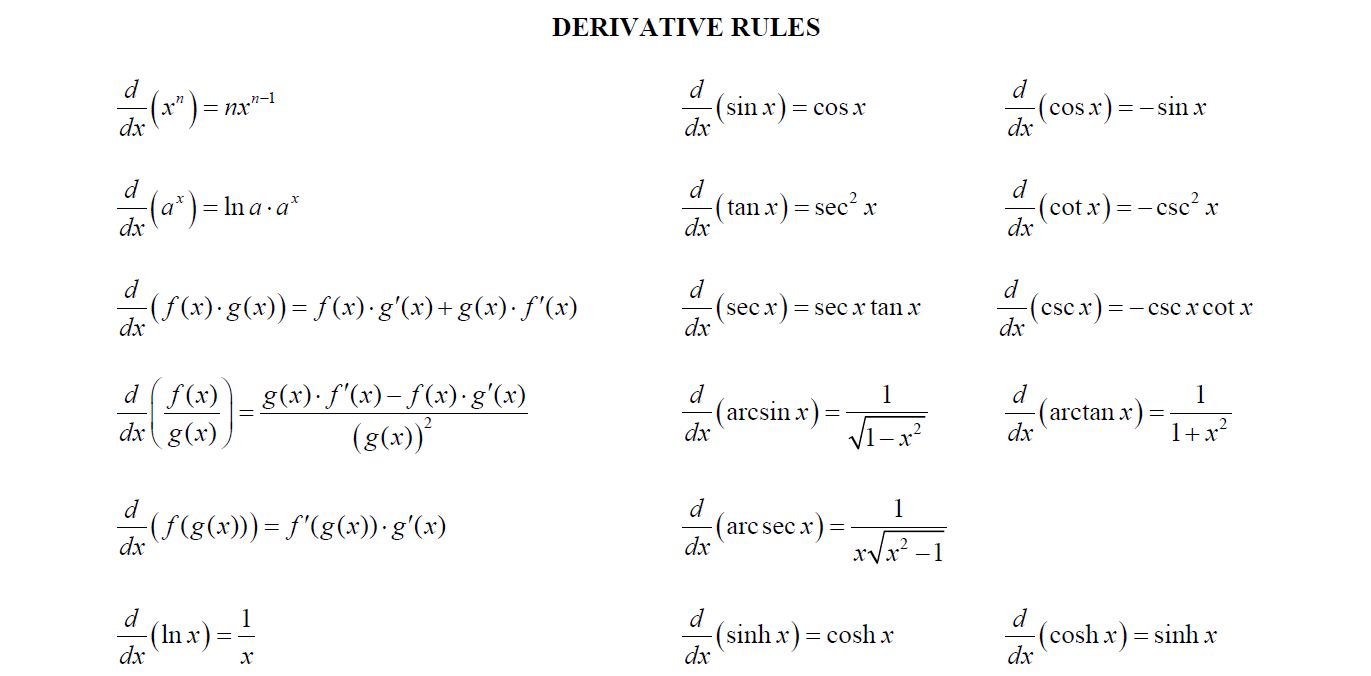 